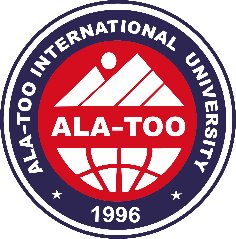 ULUSLARARASI  ALA-TOO ÜNİVERSİTESİGÖREV DEVRİ FORMUGÖREVDEN AYRILACAK PERSONELCE DOLDURULACAK GÖREV DEVİR RAPOR FORMUGÖREVDEN AYRILACAK PERSONELCE DOLDURULACAK GÖREV DEVİR RAPOR FORMUGÖREVDEN AYRILACAK PERSONELCE DOLDURULACAK GÖREV DEVİR RAPOR FORMUGÖREVDEN AYRILACAK PERSONELCE DOLDURULACAK GÖREV DEVİR RAPOR FORMUGÖREVDEN AYRILACAK PERSONELCE DOLDURULACAK GÖREV DEVİR RAPOR FORMUGÖREVDEN AYRILACAK PERSONELCE DOLDURULACAK GÖREV DEVİR RAPOR FORMUGÖREVDEN AYRILACAK PERSONELCE DOLDURULACAK GÖREV DEVİR RAPOR FORMUGÖREVDEN AYRILACAK PERSONELCE DOLDURULACAK GÖREV DEVİR RAPOR FORMUGÖREVDEN AYRILACAK PERSONELCE DOLDURULACAK GÖREV DEVİR RAPOR FORMUGÖREVDEN AYRILACAK PERSONELCE DOLDURULACAK GÖREV DEVİR RAPOR FORMUGÖREVDEN AYRILACAK PERSONELCE DOLDURULACAK GÖREV DEVİR RAPOR FORMUGÖREVDEN AYRILACAK PERSONELCE DOLDURULACAK GÖREV DEVİR RAPOR FORMUGÖREVDEN AYRILACAK PERSONELCE DOLDURULACAK GÖREV DEVİR RAPOR FORMUGÖREVDEN AYRILACAK PERSONELCE DOLDURULACAK GÖREV DEVİR RAPOR FORMUGÖREVDEN AYRILACAK PERSONELCE DOLDURULACAK GÖREV DEVİR RAPOR FORMUGÖREVİN ADIGÖREVİN ADIGÖREVİN DEVİR SEBEBİGÖREVİN DEVİR SEBEBİ□ İzin□ Emeklilik□ Emeklilik□ İş Değişikliği□ İş Değişikliği□ İş Değişikliği□ İş Değişikliği□ İş yoğunluğu (personel sıkıntısı)□ İş yoğunluğu (personel sıkıntısı)□ İş yoğunluğu (personel sıkıntısı)□ İşten Ayrılma□ İşten Ayrılma□DiğerGÖREVİN DEVRİ VE VARSA BİTİŞ TARİHİGÖREVİN DEVRİ VE VARSA BİTİŞ TARİHİGÖREVİN ÖNCELİK DÜZEYİGÖREVİN ÖNCELİK DÜZEYİ□ Yüksek□ Yüksek□ Yüksek□ Yüksek□ Yüksek□ Normal□ Normal□ Normal□ Normal□ Normal□ Normal□ Düşük□ DüşükGÖREVİN NİTELİĞİGÖREVİN NİTELİĞİ□  Mali                              □  Akademik□  Mali                              □  Akademik□  Mali                              □  Akademik□  Mali                              □  Akademik□  Mali                              □  Akademik□  Mali                              □  Akademik□  Mali                              □  Akademik□  Mali                              □  Akademik□  Mali                              □  Akademik □  İdari □  İdari □  İdari □  İdariDEVREDİLEN GÖREVDEKİ YETKİ SINIRIDEVREDİLEN GÖREVDEKİ YETKİ SINIRI□ Paraf Yetkisi□ Paraf Yetkisi□ İmza Yetkisi□ İmza Yetkisi□ İmza Yetkisi□ İmza Yetkisi□ Raporlama Yetkisi□ Raporlama Yetkisi□ Raporlama Yetkisi□ Raporlama Yetkisi□ Harcama Yetkisi□ Harcama Yetkisi□ Harcama YetkisiDEVREDİLEN GÖREVLE SON HAZIRLANAN RAPOR(yazı/evrak)          DEVREDİLEN GÖREVLE SON HAZIRLANAN RAPOR(yazı/evrak)          Tarihi:Tarihi:Tarihi:Tarihi:Tarihi:Tarihi:Tarihi:Tarihi:Tarihi:Tarihi:Tarihi:Tarihi:Tarihi:DEVREDİLEN GÖREVLE SON HAZIRLANAN RAPOR(yazı/evrak)          DEVREDİLEN GÖREVLE SON HAZIRLANAN RAPOR(yazı/evrak)          Konusu:Konusu:Konusu:Konusu:Konusu:Konusu:Konusu:Konusu:Konusu:Konusu:Konusu:Konusu:Konusu:DEVREDİLEN GÖREVLE SON HAZIRLANAN RAPOR(yazı/evrak)          DEVREDİLEN GÖREVLE SON HAZIRLANAN RAPOR(yazı/evrak)          Yeni İş Yeri:Yeni İş Yeri:Yeni İş Yeri:Yeni İş Yeri:Yeni İş Yeri:Yeni İş Yeri:Yeni İş Yeri:Yeni İş Yeri:Yeni İş Yeri:Yeni İş Yeri:Yeni İş Yeri:Yeni İş Yeri:Yeni İş Yeri:DEVREDİLEN GÖREVLE SON HAZIRLANAN RAPOR(yazı/evrak)          DEVREDİLEN GÖREVLE SON HAZIRLANAN RAPOR(yazı/evrak)          Geldiği İş yeri:Geldiği İş yeri:Geldiği İş yeri:Geldiği İş yeri:Geldiği İş yeri:Geldiği İş yeri:Geldiği İş yeri:Geldiği İş yeri:Geldiği İş yeri:Geldiği İş yeri:Geldiği İş yeri:Geldiği İş yeri:Geldiği İş yeri:GÖREV DEVRİNDE DEVREDİLEN EVRAK VARMIGÖREV DEVRİNDE DEVREDİLEN EVRAK VARMI□   Var□   Var□   Var□   Var□   Var□   Var□   Var□   Var□  Yok□  Yok□  Yok□  Yok□  YokGÖREV DEVRİNDE DEVREDİLEN EVRAK VAR İSEGÖREV DEVRİNDE DEVREDİLEN EVRAK VAR İSEGÖREV DEVRİNDE DEVREDİLEN EVRAK VAR İSEGÖREV DEVRİNDE DEVREDİLEN EVRAK VAR İSEGÖREV DEVRİNDE DEVREDİLEN EVRAK VAR İSEGÖREV DEVRİNDE DEVREDİLEN EVRAK VAR İSEGÖREV DEVRİNDE DEVREDİLEN EVRAK VAR İSEGÖREV DEVRİNDE DEVREDİLEN EVRAK VAR İSEGÖREV DEVRİNDE DEVREDİLEN EVRAK VAR İSEGÖREV DEVRİNDE DEVREDİLEN EVRAK VAR İSEGÖREV DEVRİNDE DEVREDİLEN EVRAK VAR İSEGÖREV DEVRİNDE DEVREDİLEN EVRAK VAR İSEGÖREV DEVRİNDE DEVREDİLEN EVRAK VAR İSEGÖREV DEVRİNDE DEVREDİLEN EVRAK VAR İSEGÖREV DEVRİNDE DEVREDİLEN EVRAK VAR İSESIRA NOTAMAMLANMAMIŞ İŞLER  (İzne giden kişi dolduracaktır) Tarih: TAMAMLANMAMIŞ İŞLER  (İzne giden kişi dolduracaktır) Tarih: TAMAMLANMAMIŞ İŞLER  (İzne giden kişi dolduracaktır) Tarih: TAMAMLANMAMIŞ İŞLER  (İzne giden kişi dolduracaktır) Tarih: TAMAMLANMAMIŞ İŞLER  (İzne giden kişi dolduracaktır) Tarih: Son Durum (İzne gidenin yerine bakan personel tarafından doldurulacaktır.) Tarih: Son Durum (İzne gidenin yerine bakan personel tarafından doldurulacaktır.) Tarih: Son Durum (İzne gidenin yerine bakan personel tarafından doldurulacaktır.) Tarih: Son Durum (İzne gidenin yerine bakan personel tarafından doldurulacaktır.) Tarih: Son Durum (İzne gidenin yerine bakan personel tarafından doldurulacaktır.) Tarih: Son Durum (İzne gidenin yerine bakan personel tarafından doldurulacaktır.) Tarih: Son Durum (İzne gidenin yerine bakan personel tarafından doldurulacaktır.) Tarih: Son Durum (İzne gidenin yerine bakan personel tarafından doldurulacaktır.) Tarih: Son Durum (İzne gidenin yerine bakan personel tarafından doldurulacaktır.) Tarih: GÖREVİ DEVREDEN (izne giden)GÖREVİ DEVRALAN (izne gidenin yerine bakan)BİRİM SORUMLUSUBİRİM YETKİLİSİADI VE SOYADIÜNVANITARİHİMZAÖNEMLİ NOTLAR
1- İş veya işlem devrinde, çalışmalar ile ilgili rapor kesinlikle hazırlanacaktır. Rapor düzenlenmeyen hiç bir  görev devri rapor formu onaylanmayacaktır.
2- Gerekçe her ne olursa olsun,  rapor düzenlenmeyen hiçbir izin ve görevden ayrılış belgesi onaylanmayacaktır.
3- Rapor düzenlenmeden herhangi bir nedenle ayrılış olması halinde, sorumluluk tamamen rapor düzenlemeden ayrılan personelde olacaktır. Zorunluluk halinde rapor tek taraflı olarak görevi devralan personel tarafından hazırlanacaktır.Raporu düzenleyen personel raporun tek taraflı olması durumunu açıkça belirleyecektir.ÖNEMLİ NOTLAR
1- İş veya işlem devrinde, çalışmalar ile ilgili rapor kesinlikle hazırlanacaktır. Rapor düzenlenmeyen hiç bir  görev devri rapor formu onaylanmayacaktır.
2- Gerekçe her ne olursa olsun,  rapor düzenlenmeyen hiçbir izin ve görevden ayrılış belgesi onaylanmayacaktır.
3- Rapor düzenlenmeden herhangi bir nedenle ayrılış olması halinde, sorumluluk tamamen rapor düzenlemeden ayrılan personelde olacaktır. Zorunluluk halinde rapor tek taraflı olarak görevi devralan personel tarafından hazırlanacaktır.Raporu düzenleyen personel raporun tek taraflı olması durumunu açıkça belirleyecektir.ÖNEMLİ NOTLAR
1- İş veya işlem devrinde, çalışmalar ile ilgili rapor kesinlikle hazırlanacaktır. Rapor düzenlenmeyen hiç bir  görev devri rapor formu onaylanmayacaktır.
2- Gerekçe her ne olursa olsun,  rapor düzenlenmeyen hiçbir izin ve görevden ayrılış belgesi onaylanmayacaktır.
3- Rapor düzenlenmeden herhangi bir nedenle ayrılış olması halinde, sorumluluk tamamen rapor düzenlemeden ayrılan personelde olacaktır. Zorunluluk halinde rapor tek taraflı olarak görevi devralan personel tarafından hazırlanacaktır.Raporu düzenleyen personel raporun tek taraflı olması durumunu açıkça belirleyecektir.ÖNEMLİ NOTLAR
1- İş veya işlem devrinde, çalışmalar ile ilgili rapor kesinlikle hazırlanacaktır. Rapor düzenlenmeyen hiç bir  görev devri rapor formu onaylanmayacaktır.
2- Gerekçe her ne olursa olsun,  rapor düzenlenmeyen hiçbir izin ve görevden ayrılış belgesi onaylanmayacaktır.
3- Rapor düzenlenmeden herhangi bir nedenle ayrılış olması halinde, sorumluluk tamamen rapor düzenlemeden ayrılan personelde olacaktır. Zorunluluk halinde rapor tek taraflı olarak görevi devralan personel tarafından hazırlanacaktır.Raporu düzenleyen personel raporun tek taraflı olması durumunu açıkça belirleyecektir.ÖNEMLİ NOTLAR
1- İş veya işlem devrinde, çalışmalar ile ilgili rapor kesinlikle hazırlanacaktır. Rapor düzenlenmeyen hiç bir  görev devri rapor formu onaylanmayacaktır.
2- Gerekçe her ne olursa olsun,  rapor düzenlenmeyen hiçbir izin ve görevden ayrılış belgesi onaylanmayacaktır.
3- Rapor düzenlenmeden herhangi bir nedenle ayrılış olması halinde, sorumluluk tamamen rapor düzenlemeden ayrılan personelde olacaktır. Zorunluluk halinde rapor tek taraflı olarak görevi devralan personel tarafından hazırlanacaktır.Raporu düzenleyen personel raporun tek taraflı olması durumunu açıkça belirleyecektir.